 	Risk or Reward? Gameboard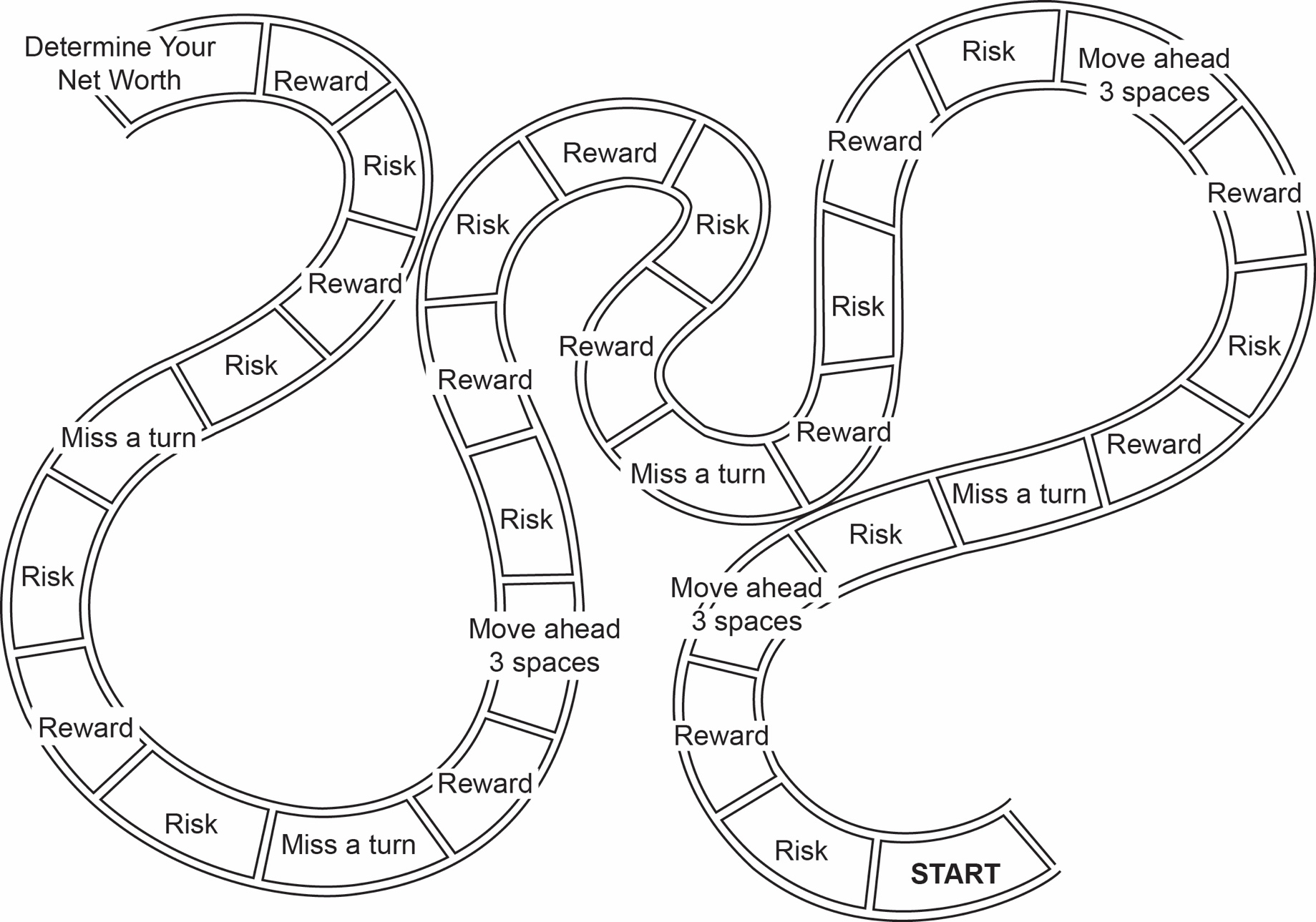 